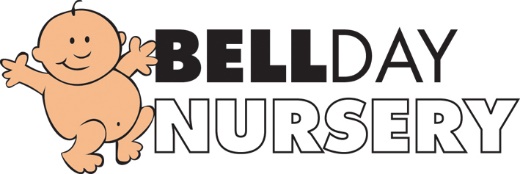 MinibusBell Day Nursery shares the use of the Katherine Semar Minibus.The minibus is kept in good order, with a current MOT certificate, valid insurance and regularly serviced by a reputable company lead by Katherine Semar. All children will always use suitable car seats on every occasion irrespective of the length of the journey.Parents may be asked to provide their own car seats to ensure safety if there are insufficient nursery seats available for the journey. Our allocated nursery minibus driver is David Law and Denise Cox.September 2019Reviewed: July 2020			Reviewed and Updated: July 2021Signed: G. Owers